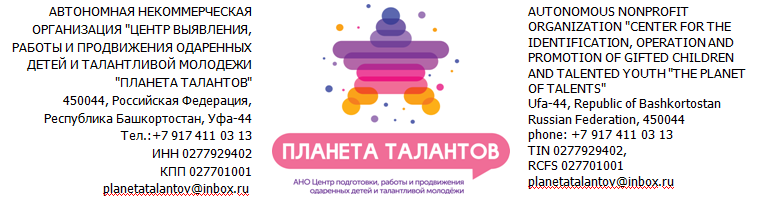 Положение  Всероссийский молодёжный фестиваль-конкурс народно-патриотического творчества «Открытая сцена»Дата: 29-30 марта, 2024 г.Место проведения: г. Уфа, Городской культурно – досуговый центр(ул. Первомайская, 47)Прием заявок: до 20.03.2024 г.Все участники конкурса, не зависимо от звания и степени, получают памятные дипломы конкурса, статуэтки.Мастер-классы по вокалу, хореографии, театральному творчеству, изобразительному и декоративно-прикладному искусству для всех участников и педагогов – БЕСПЛАТНО          Проект реализуется на средства Фонда              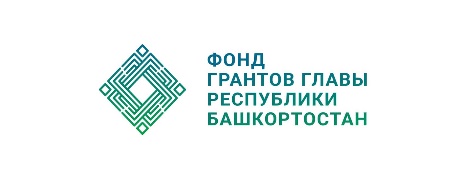                                                     Грантов Главы Республики БашкортостанОрганизатор конкурса:АНО Центр выявления, работы и продвижения талантливых детей и одаренной молодежи «Планета Талантов».Цели и задачи фестиваля-конкурса:- Поиск, развитие и поддержка молодых талантливых исполнителей популярной музыки;- Обмен опытом и мастерством руководителей;- Возможность каждому участнику фестиваля-конкурса заявить о себе;- Укрепление взаимопонимания и дружеских связей между молодежью;- Повышение исполнительского мастерства участников фестиваля-конкурса.К участию в конкурсе допускаются:- солисты и коллективы детских школ искусств, детских музыкальных школ;- солисты и коллективы средних общеобразовательных школ и иных учебных заведений;- солисты и коллективы культурно-досуговых учреждений;- самодеятельные солисты и коллективы.Конкурсные номинация:«Вокал» (соло, дуэт, трио, ансамбль)- эстрадный вокал;- академический вокал;- народный вокал;- в стиле джаз;- хор.Внимание! Ограничение по времени одного выступления (минуса) - не более 4-х минут! Если трек больше по времени - выступление БУДЕТ ОСТАНОВЛЕНО! ОБРАЩАЕМ НА ЭТО ВАШЕ ВНИМАНИЕ! Нужно обрезать минус до формата времени или подготовить заранее другое произведение! В номинации «Хоровые коллективы» исполняют 2 разнохарактерных произведения, хронометраж общего исполнения не должен превышать 8 минут.Не допускается DOUBLE – вокал (голосовое дублирование основной партии).Запрещается выступление вокалистов под фонограмму «+»«Хореография»- народный танец;- классический танец;- бальный танец;- современный танец;- стилизованный танец.Все участники исполняют одно произведение, хронометраж которого не должен превышать 4-х минут.«Театральное творчество»- художественное слово;- драматический театр;- театр мимики и жеста;- театр моды.Все участники номинации «Художественное слово» исполняют одно произведение, хронометраж которого не должен превышать 4-х минут. В остальных номинациях «Театрального творчества» продолжительность показа номера не более 10 мин. «Изобразительное и декоративно-прикладное искусство»Принимаются работы по направлениям «народное искусство» или «патриотическое творчество». Прислать фотографию работу до 10 марта, 2024 г. на почту planetatalantov@inbox.ruПо решению жюри, лучшие работы будут представлены на выставке 29-30 марта в МБУ ГКДЦ, решение будут озвучено всем участникам не позднее 4 марта 2024 г.  Работы, прошедшие на выставку, нужно предоставить оригинал в орг комитет конкурса до 20 марта 2024 г. После выставки все работы возвращаются участникам конкурса.Возрастные категории:6-8 лет9-11 лет12-15 лет 16-19 лет20-25 лет26-30 летСмешанная группаВнимание! Если в ансамбле возрастная категория набирает меньше 5 участников, она может быть объединена с соседней категорией, на усмотрение членов жюри.Условия участия в конкурсе:Для участия в конкурсе необходимо:- заполнить в электронном виде заявку https://docs.google.com/forms/d/e/1FAIpQLSfjIf8fcrLxZ1_xwdXWPE0qFK5dun5nRHntaJdQxoAunFYH0Q/viewform?usp=sf_link-отправить фонограмму конкурсного произведения в формате mp3 с указанием ФИО участника, номинации и возрастной категории, на e-mail: planetatalantov@inbox.ru В номинации «изобразительное и декоративно-прикладное искусство» прислать фотографию одной работы до 20 марта, 2024 г.После обработки заявки, орг комитет свяжется с вами, направит график выступления участников.Минус песни/музыки, также, необходимо принести с собой на конкурсное выступление, на флэш-карте, не менее чем за один час до начала конкурсного прослушивания. Фонограммы должны быть с высоким качеством звука. На флэш-карте должно быть ТОЛЬКО конкурсное произведение, без какой-либо лишней информации.Порядок проведения конкурса и оценка конкурсного выступленияКонкурсанты приезжают на регистрацию за один час до начала конкурса.За один час до начала конкурса вывешиваются списки конкурсантов в порядке очередности выступления.Критерии оценокВсе участники оцениваются по критериям:Исполнительское мастерство и техника исполнения, соответствие стилю, уровень сложности, оригинальность, соответствие репертуара возрастной категории и возможностям исполнителя.Артистизм – презентация, контакт со зрителем, умение преподнести исполняемое произведение, дополнительные выразительные средства.Имидж – самовыражение, костюм, реквизит, макияж.НаграждениеРезультаты конкурсных выступлений и награждение победителей и всех участников оглашаются на Гала-концерте и проводятся по всем номинациям раздельно с учетом возрастных категорий и предусматривают присуждение звания обладателя Гран-при и лауреатов трех призовых мест ( I, II, III степени), дипломантов (I, II, III степени).Все участники конкурса получают памятные дипломы, статуэтки, победители получают подарки от партнеров конкурса. Все руководители (педагоги) награждаются Благодарственными письмами.По усмотрению жюри участникам присуждаются специальные призы и награды.Все протоколы и оценочные листы направляются в орг комитет конкурса, оглашению, обжалованию и обсуждению не подлежат.Решение жюри окончательное, пересмотру и обжалованию не подлежи!При возникновении ситуации, когда нет достойных претендентов на Гран-При и призовые места – они не присуждаются.Видео и фотосъемкаНа конкурсе будут работать профессиональные видео и фото операторы.Особые условияЗамена репертуара разрешена не позднее, чем за 7 дней до окончания приема заявок, далее она осуществляется по согласованию с орг комитетом. Присланные материалы возврату не подлежат.Вы даете свое согласие на использование фото и видео материалов снятых на конкурсе.Организаторы конкурса не несут ответственности перед авторами произведений и песен, исполняемых участниками конкурса.Все расходы за проезд, питание и проживание участников конкурса, преподавателей, руководителей художественной самодеятельности и родителей осуществляется за счет направляющей стороны.Оргкомитет оставляет за собой право добавить ряд мероприятий или изменить сроки их проведений, досрочно остановить прием заявок на участие в конкурсе, а также в случае форс – мажорных обстоятельств отменит ь мероприятие.Контакты:8-917-411-03-13 Янситова Янаe-mail: planetatalantov@inbox.ru Соцсети:  https://vk.com/voiceru02